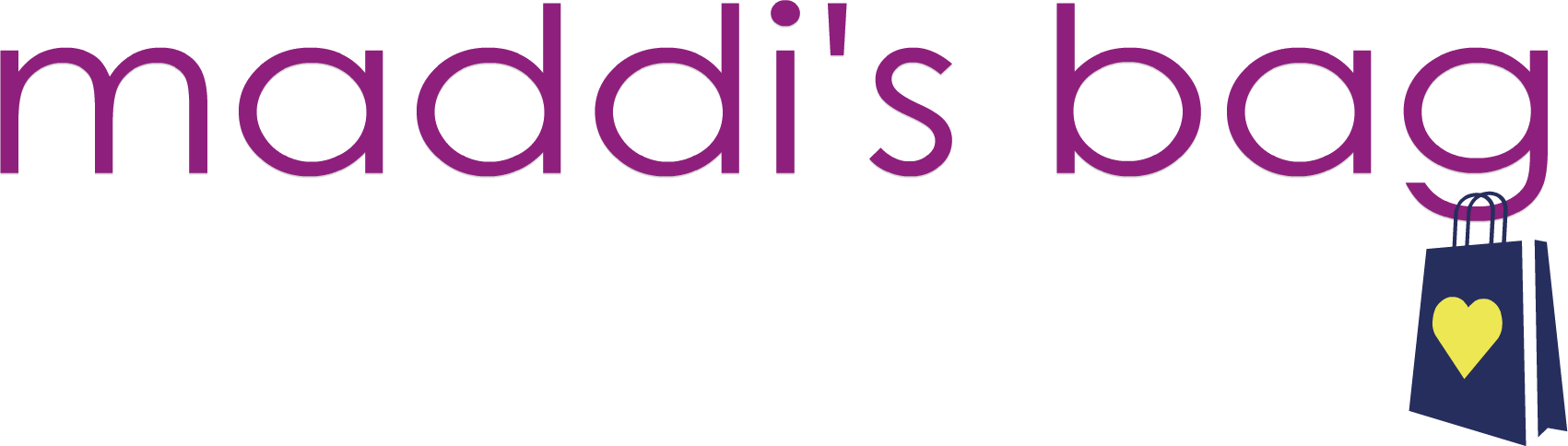                       Please join us for our 7th Annual  VIRTUAL Shop 4 CHOPThursday, November 5, 2020Begins at 10AMJoin us for a day of online shopping that you won’t want to miss!   Raffles     Special Offers     Discount Codes     Styling tips     Recipes     Gift Ideas**same incredible event done Covid-19 style this year**Business Name:_______________________________________________________________Contact Name:______________________________________________________________Mailing Address:______________________________________________________________Phone:_________________________________Email:________________________________                                 LIVE Video $50 _____			Pre-Recorded Video $50 _____			Party Link only $25 _____I hereby register to sell for Maddi’s Bag virtual Shop 4 CHOP 2020 event. I agree to donate one item to the event for raffle. Raffle drawings will occur throughout the event. The deposit of $___  guarantees adequate time in which to sell merchandise, inclusion in/on all event advertising, link to business page on the event website, Instagram, YouTube & Facebook pages. Maddi’s Bag reserves the right to make final assignments as to the days set up / schedule up to the morning of. Maddi’s Bag also reserves right to keep shopping link and offered deal active for a 1 week span of time. With this form signed and deposit complete, I agree to participate in regards to the times & terms above to which I have committed. We are forgoing any percentage of sales this year. Though our mission remains the same- we want you to benefit your business which is equally important to us as maintaining Maddi’s Bag Shop 4 CHOP during this unprecedented time!Signature_________________________________________________________ Date______________________Cash, check (payable to Maddi’s Bag), PayPal, Venmo or credit card payment acceptedCash _____  Check _____  PayPal _____ VenMo _____*link to pay online can be found on www.maddisbag.com or www.facebook.com/maddisbag*Please contact Jenny Raimondo with questions, concerns or specific requests, 610.715.2587~~email company logo and/or advertisement to maddisbag@gmail.com~~